Р Е Ш Е Н И Е от 25.04.2016г.                           с. Калинино                                           № 11Об утверждении отчета об исполнении бюджетамуниципального образования Калининский сельсоветУсть-Абаканского района Республики Хакасияза  2015г.                Руководствуясь ст.241, 265 Бюджетного кодекса Российской Федерации (в редакции Федерального Закона от 06.12.2007г. № 333-ФЗ), п.п.2 п.1 ст.23 Устава муниципального образования Калининский сельсовет, Совет депутатов  Калининского сельсовета,Р Е Ш И Л: 1.Утвердить исполнение  бюджета муниципального образования Калининский сельсовет Усть-Абаканского района Республики Хакасия по источникам финансирования дефицита бюджета за 2015 год (приложение 1). 2.Утвердить доходы бюджета муниципального образования Калининский сельсовет Усть-Абаканского района Республики Хакасия за 2015 год  в сумме 12 780 898,97 руб. (приложение 2).3.Утвердить Ведомственную  структуру расходов бюджета муниципального образования Калининский сельсовет Усть-Абаканского района Республики Хакасия за 2015 год  в сумме 12 685 354,64 руб. (приложение 3).4.Утвердить Распределение бюджетных ассигнований по разделам и подразделам классификации расходов бюджета муниципального образования Калининский сельсовет Усть-Абаканского района Республики Хакасия за 2015 год (приложение 4).5.Утвердить Перечень муниципальных программ к бюджету муниципального образования Калининский сельсовет Усть-Абаканского района Республики Хакасия за 2015 год (приложение № 5).6.Кредиторскую задолженность, образовавшуюся по состоянию на 01 января 2016 года принять к сведению (приложение № 6).7.Публичные нормативные обязательства, осуществляемые за счет средств бюджета муниципального образования Калининский сельсовет Усть-Абаканского района Республики Хакасия за 2015 год (приложение № 7).8.Решение вступает в силу со дня его принятия и подлежит опубликованию в газете «Усть-Абаканские известия», на сайте поселения в сети «Интернет».Глава Калининского  сельсовета                                                                       И.А.Сажин                                                                                                                                                        Приложение № 1                           к решению  Совета депутатов  Калининского сельсовета«Об утверждении отчета об исполнении бюджета муниципального образования  Калининский сельсовет Усть-Абаканского района  Республики Хакасия за 2015 год»                               от 25.04.2016г. № 11Источники финансирования дефицита бюджета муниципального образования Калининский сельсовет Усть-Абаканского района Республики Хакасия за 2015 год                                                                                                                                                                (руб.)            Приложение № 3                                    к решению Совета депутатов  Калининского сельсовета"Об утверждении отчета об исполнении бюджета муниципального образования  Калининский сельсовет Усть-Абаканского района  Республики Хакасия за  2015 год»                                                                                                                                                          от 25.04.2016г. № 11    Приложение № 4                                к решению Совета депутатов   Калининского сельсовета"Об утверждении отчета об исполнении бюджета муниципального образования  Калининский сельсовет Усть-Абаканского района  Республики Хакасия за  2015 год»                                                                                                                                                          от 25.04.2016г. № 11Распределение бюджетных ассигнований по разделам и подразделам  классификации расходов бюджета муниципального образования Калининский сельсовет Усть-Абаканского района Республики Хакасия за 2015 год Приложение № 5                                     к решению Совета депутатов   Калининского сельсовета"Об утверждении отчета об исполнении бюджета муниципального образования  Калининский сельсовет Усть-Абаканского района  Республики Хакасия за 2015 год»                                                                                                                                                          от 25.04.2016г. № 11Перечень муниципальных программ к бюджету муниципального образования Калининский сельсовет Усть-Абаканского района Республики Хакасия за  2015 год                                                                                                                                                                      Приложение № 6                                  			                                    к решению Совета депутатов                                                                                                                 Калининского сельсовета«Об утверждении отчета об исполнении бюджета муниципального образования  Калининский сельсовет Усть-Абаканского района  Республики Хакасия за 2015 год»                               от 25.04.2016г. № 11                                                                                                   Кредиторская задолженность   по Калининскому сельсоветупо состоянию на 01 января 2016 года                                                                                                                                                                      Приложение № 7                                  			                                    к решению Совета депутатов                                                                                                                 Калининского сельсовета«Об утверждении отчета об исполнении бюджета муниципального образования  Калининский сельсовет Усть-Абаканского района  Республики Хакасия за 2015 год»                               от 25.04.2016г. № 11                                                                                                   Публичные нормативные обязательства, осуществляемые за счет средств бюджета муниципального образования Калининский сельсовет Усть-Абаканского района Республики Хакасия за 2015 годПояснительная записка к отчету об исполнении бюджета муниципального образования Калининский сельсовет Усть-Абаканского района Республики Хакасия за 2015  год1.Основные характеристики исполнения бюджета муниципального образования Калининского сельсовета Усть-Абаканского района Республики Хакасия за 2015 год (далее-местный бюджет)  Бюджет муниципального образования Калининского сельсовета Усть-Абаканского района Республики Хакасия за 2015 год исполнен по доходам  в сумме 12 780 898,97 руб. или  86,4%  к годовым бюджетным назначениям. При этом общий объем доходов увеличился по сравнению с 2014 годом на 564 036,28 руб. или на 0,5%. По расходам  исполнение составило за 2015 год в сумме 12 685 354,64 руб. или 84,9 % к годовым бюджетным назначениям, что ниже аналогичного периода прошлого года на 1 718 565,00 руб. или на 12%.Превышение доходов над расходами  местного бюджета за 2015 год сложились в размере 95 544,33 руб.(профицит)2.Доходы бюджета муниципального образования Калининского сельсовета Усть-Абаканского района Республики Хакасия за 2015 годАнализ исполнения бюджета муниципального образования Калининский сельсовет Усть-Абаканского района Республики Хакасия за 2015  год(руб.)Поступление налоговых и неналоговых доходов за 2015 год составило 5 231 254,17 руб. или 72,2% к бюджетным назначениям 2015 года, по сравнению с аналогичным периодом прошлого года уменьшение составило 10%.Доля налоговых и неналоговых поступлений в общей сумме доходов местного бюджета  снизилась по сравнению с аналогичным периодом прошлого года на 6,6%. Налоговые доходыНалоговых доходов запланировано в сумме 7 232 914,35 руб. Исполнение за 2015 год составило 5 216 428,45 руб.  или 72,2 % к годовым бюджетным назначениям. Доля налоговых поступлений в общей сумме доходов местного бюджета 40,8%.Большая часть налоговых поступлений местного бюджета обеспечена поступлениями налога на доходы физических лиц  - 44,2%  от общего объема налоговых доходов.Налог на имущество,  исполнен – 55,6% от общего объема налоговых доходов, в том числе:-налог на имущество физических лиц – 13,3% от общего объема налоговых доходов;-земельный налог с организаций – 4,1% от общего объема налоговых доходов;-земельный налог с физических лиц – 38,2% от общего объема налоговых доходов;Структура налоговых доходов местного бюджета за аналогичный период 2014 года выглядит следующим образом:Большая часть налоговых поступлений местного бюджета обеспечена поступлениями налога на доходы физических лиц  - 10,5%  от общего объема налоговых доходов.Налог на имущество,  исполнен – 65,3% от общего объема налоговых доходов, в том числе:-налог на имущество физических лиц – 14,2% от общего объема налоговых доходов;-земельный налог с организаций – 15,1% от общего объема налоговых доходов;-земельный налог с физических лиц – 36,% от общего объема налоговых доходов.Исполнение местного бюджета по основным налогам и сборам за 2015 год характеризуется следующими показателями:(руб.)Поступления по налогу на доходы физических лиц  составили 2 306 299,79 руб.  при плане 2 824 921,00 руб. или  81,6%  от бюджетных назначений. Увеличение поступления доходов к уровню 2014 года составило 1 261 538,57 руб. или 120%.Основной причиной увеличения поступления доходов стал рост числа предприятий, рост числа работников на предприятиях, увеличение заработной платы работников. Поступления единого сельскохозяйственного налога в 2015 году составили 18,36 руб. или 0,06% от бюджетных назначений. Уменьшение поступления к уровню 2014 года составило 447 967,52 руб.Поступлений по налогу на имущество,  исполнение составило- 2 900 990,30 руб. при плане 4 361 793,35 руб. или 66,5% от общего плана, в том числе:Налог на имущество физических лиц при плане 1 000 000,0 руб. исполнен на 693 824,31  руб. или 69,4 % к годовому  плану. Увеличение поступления доходов к уровню 2014 года составило 78 783,66 руб. или 12,8%.Поступление земельного налога с организаций составило 216 601,49 руб. или           31,2 % к годовым назначениям. Уменьшение поступления к уровню 2014 года составило 436 541,03 руб. или 33,2%.Поступление земельного налога с физических лиц составило 1 990 564,50 руб. или           74,6 % к годовым назначениям. Увеличение поступления к уровню 2014 года составило 429 956,78 руб. или 27,5%	Государственной пошлины поступило за 2015 год 18 380,0 руб. или  101%  к годовым назначениям. Увеличение поступления к уровню 2014 года составило 8 300,00 руб. или 82,3%.Неналоговые доходы	В 2015 году в местный бюджет поступило неналоговых доходов в сумме 14 825,72 руб. или 101,5% от годовых назначений. Доля неналоговых доходов в общей сумме доходов бюджета поселения составила 0,1%.	Прочие доходы от оказания платных услуг (работ) при плане  12 600,00 руб. исполнение составило 12 825,72 руб.  или  102%  к годовым назначениям.	    Штрафы, санкции, возмещение ущерба при плане 2000,00 руб. исполнение составило 2000,00 руб. или 100%.Безвозмездные поступления от других бюджетов бюджетной системы Российской Федерации	    Безвозмездные  поступления занимают 59,1% в общей сумме доходов местного бюджета. В 2015 году в местный бюджет поступило финансовой помощи  в виде субвенций, субсидий, дотаций и иных межбюджетных трансфертов 7 549 644,80 руб., в т.ч.: -дотации на выравнивание бюджетной обеспеченности – 5 511 000,00 руб. или 43,1% к общей сумме доходов местного бюджета;- субвенции бюджетам поселений на осуществление первичного воинского учета на территориях, где отсутствуют военные комиссариаты при плане – 190900,00 руб. исполнение за 2015 год  190900,00 руб. или 1,5 %  к общей сумме доходов местного бюджета;- межбюджетных трансфертов (опашка территории, ремонт дорог местного значения, содержание муниципальных служащих) при плане 1 728 043,00 руб. исполнение составило 13,5% к общей сумме доходов местного бюджета;- прочие безвозмездные поступления при плане 120 000,00 исполнены на 120 000,00 руб. или 0,9%  к общей сумме доходов местного бюджета.2. Расходы бюджета муниципального образования Калининского сельсовета Усть-Абаканского района Республики Хакасия за 2015  годФинансирование расходов местного бюджета осуществлялось в соответствии с бюджетным кодексом РФ и строилось на принципах: самостоятельности, полноты отражения  расходов, сбалансированности бюджета, эффективности и экономного использования бюджетных средств. Расходование средств бюджета поселения происходило своевременно, в соответствии с бюджетной росписью и утвержденными сметами.        По расходам бюджет поселения исполнен за 2015 год  в сумме - 12 685 354,64  руб. или 85 %  к уточненному объему годовых назначений.       Основная доля расходов бюджета поселения приходится на оплату труда и начисления на выплаты  по  оплате труда- 7 502 164,64 руб. или  59,1 % к годовому назначению. На оплату командировочных расходов – 3000,00 руб. или 0,02% к годовому назначению.На оплату коммунальных услуг израсходовано -1 028 291,89 руб.- 8,1% к годовому назначению.На оплату  услуг связи израсходовано 146 505,27 руб. или 0,9 % к годовому назначению.На арендную плату израсходовано 13 571,55 руб. или 0,1% к годовому назначению.На оплату услуг по содержанию имущества израсходовано – 2 360 587,84 руб. или 16,4 %  к годовому назначению.На оплату прочих услуг израсходовано- 421 128,16 руб. или 3,0% к годовому назначению.Прочие расходы составили 179 442,18 руб. или 1,4% к годовому назначению.Расходы на увеличение стоимости основных средств составили-45 460,00 руб. или 0,36% к годовому назначению.На оплату  стоимости материальных запасов – 581 015,62 руб. или 4,6% к годовому назначению. На социальные выплаты израсходовано 142 187,49 руб. или 1,1% к годовому назначению.Расходы на межбюджетные трансферты составили 262 000,00 руб. или 2% к годовому назначению.Анализ исполнения бюджета муниципального образования Калининский сельсовет Усть-Абаканского района Республики Хакасия  по основным направлениям расходов за 2015  год(руб.)Раздел 01 «Общегосударственные вопросы»Расходы по разделу 01 «Общегосударственные вопросы» составляют 
2 655 990,87  руб. или 94,6% к бюджетным назначениям 2015 года.По подразделу 02 «Функционирование высшего должностного лица субъекта Российской Федерации и органа местного самоуправления» расходы исполнены на 840 388,79 руб. или 93,5%. к бюджетным назначениям 2015 года.По подразделу 04 «Функционирование Правительства Российской Федерации, высших органов исполнительной власти субъектов Российской Федерации, местных администраций» исполнение составило  1 795 636,08 руб. или 95% к бюджетным назначениям 2015 года.По подразделу 13 МП «Энергосбережение и повышение энергетической эффективности в Калининском сельсовете (2014-2020 годы)» исполнение составило 19 966,00 руб. или 99,8% к бюджетным назначениям 2015 года. Раздел 02 «Национальная оборона»По подразделу 03 отражены расходы по осуществлению  первичного воинского учета на территориях, где отсутствуют военные комиссариаты в сумме 190 900,00 руб. Раздел 03  «Национальная безопасность и правоохранительная деятельность»      	 По подразделу 09 исполнение составило 65 150,00 руб. или 99,8% к бюджетным назначениям 2015 года. Исполнено по МП «Защита населения и территорий Калининского сельсовета от чрезвычайных ситуаций, обеспечение пожарной безопасности и безопасности людей на водных объектах (2014-2020 годы)» произведены  расходы на  устройство спасательного поста на водном объекте и выплату заработной платы матросам-спасателям на время купального сезона на сумму 59 013,90 руб., расходы на опашку территории в пожароопасный период (приобретение ГСМ) – 6 000,00 руб.Раздел 04 «Национальная экономика»По подразделу 09 расходы составили 2 090 903,88 руб. или 53,6% к бюджетным назначениям 2015 года. Средства были направлены на  реализацию МП «Дорожное хозяйство (2014-2020 годы)»:расходы на приобретение материалов (дорожные знаки, краска для нанесения дорожной разметки, труба для установки знаков) на сумму 142 231,04 руб., расходы на ремонт асфальтового покрытия – 1 887 197,34 руб., услуги по размещению аукционов – 10 000,00 руб.,выполнение работ по договорам гражданско-правового характера (установка дорожных знаков, нанесение дорожной разметки) – 51 475,50 руб.Расходы по данному разделу подраздел 12 «Другие вопросы в области национальной экономики» составили 2 041 962,21 руб. или 97,9 % от утвержденного плана, в том числе: на з/плату с начислениями, аттестация кочегаров, техосмотр, ОСАГО, ремонт, запчасти и ГСМ для трактора. Раздел 05 «Жилищно-коммунальное хозяйство»        По данному разделу подразделу 03  «Жилищно-коммунальное хозяйство» расходы составили 962 360,04 руб., или 94,3 % от годовых назначений, в том числе:на содержание уличного освещения – 628 030,70 руб.,на содержание  мест захоронений  расходы составили - 156 453,06 руб.,  	на прочие мероприятия по благоустройству расходы составили - 68 991,00 руб., 	МП «Обеспечение общественного порядка и противодействие преступности в Калининском сельсовета (2014-2020 годы)», подпрограмма «Профилактика безнадзорности и правонарушений несовершеннолетних», подпрограмма «Профилактика правонарушений, обеспечение безопасности и общественного порядка»,   расходы составили 73 885,28 руб. (трудоустройство несовершеннолетних подростков из малообеспеченных и неблагополучных семей на временные работы, устройство детской площадки, приобретение краски для окрашивания детских площадок, приобретение бирок и биркователя),     	МП «Развитие системы обращения с отходами производства и потребления на территории Калининского сельсовета (2014-2020 годы)» расходы составили 35 000,00 руб. (утилизация падших животных).Раздел 07  «Образование»           По данному разделу подразделу 05  по МП «Повышение квалификации специалистов и работников администрации Калининского сельсовета на 2015-2017 годы» расходы составили 19 900,00 (курсы повышения квалификации).Раздел 08 «Культура, кинематография»По разделу «Культура, кинематография» бюджетные ассигнования выполнены в сумме  4 115 606,15 руб. или 95,9 % к бюджетным назначениям.По  подразделу 01 «Культура» расходы на финансирование бюджетных учреждений культуры и организацию культурно массовых мероприятий направлено 2 761 233,30 руб. или 95,2%. По сравнению с аналогичным периодом прошлого года общий объем расходов уменьшился на 2 018 912,58 руб. или на 57,8% к прошлому периоду.По  подразделу 04  «Другие вопросы в области культуры, кинематографии» на обеспечение деятельности централизованной бухгалтерии  расходы составили 1 285 679,61 руб.По МП «Увековечение памяти павших в Великой Отечественной войне в Калининском сельсовете на 2015-2017 годы» расходы за 2015 год составили 68 693,25 руб.:            укладка тротуарной плитки на мемориале в д.Чапаево,            приобретение цветов, подарков ветеранам ВОВ,приобретение краски для ремонта мемориалов, тротуарной плитки.                                                  Раздел 10 «Социальная политика»   По подразделу 01 расходы на дополнительное ежемесячное обеспечение к пенсии муниципального служащего составили- 119 041,33 руб.По  подразделу  03  расходы на социальное обеспечение населения составили 23 146,16 руб. (приобретение угля).Раздел 11 «Физическая культура и спорт»По подразделу 01 по  МП «Развитие физической культуры и спорта в Калининском сельсовете (2014-2020 годы)»   расходы составили – 138 530,10 руб. в т.ч.:            договор гражданско-правового характера с рабочим по заливке и очистке катка,            приобретение путевок  для вручения участникам соревнований. Зам.главного  бухгалтера                                                                  Коптелина Е.В. 2-75-94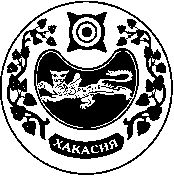                        СОВЕТ ДЕПУТАТОВ  КАЛИНИНСКОГО СЕЛЬСОВЕТАКод бюджетной классификацииНаименованиеПлан на 2015 годИсполнено за    2015 год% исполне-ния004 01 05 00 00 00 0000 000Изменение остатков средств на счетах по учету средств бюджетов-133 964,9195 544,3371,3%004 01 05 02 00 00 0000 500Увеличение прочих остатков средств бюджетов14 797 458,1512 780 898,9786,4%004 01 05 02 01 00 0000 510Увеличение прочих остатков  денежных средств бюджетов14 797 458,1512 780 898,9786,4%004 01 05 02 01 10 0000 510Увеличение прочих остатков денежных средств бюджетов поселений14 797 458,1512 780 898,9786,4%004 01 05 02 00 00 0000 600Уменьшение прочих остатков средств бюджетов14 931 423,0612 685 354,6484,9%004 01 05 02 01 00 0000 610Уменьшение прочих остатков денежных средств бюджетов14 931 423,0612 685 354,6484,9%004 01 05 02 01 10 0000 610Уменьшение прочих остатков денежных средств бюджетов поселений14 931 423,0612 685 354,6484,9%Всего источников финансирования-133 964,9195 544,3371,3%                                                                                                              Приложение № 2                                                                                                              Приложение № 2                                                                                                              Приложение № 2                                                                                                              Приложение № 2                                                                                                 к решению Совета                                                                                                депутатов Калининского сельсовета                                                                                                  к решению Совета                                                                                                депутатов Калининского сельсовета                                                                                                  к решению Совета                                                                                                депутатов Калининского сельсовета                                                                                                  к решению Совета                                                                                                депутатов Калининского сельсовета                                                                                                "Об утверждении отчета об               исполнении бюджета муниципального образования  Калининский сельсовет Усть-Абаканского района  Республики Хакасия за  2015 год»                                                                                               "Об утверждении отчета об               исполнении бюджета муниципального образования  Калининский сельсовет Усть-Абаканского района  Республики Хакасия за  2015 год»                                                                                               "Об утверждении отчета об               исполнении бюджета муниципального образования  Калининский сельсовет Усть-Абаканского района  Республики Хакасия за  2015 год»                                                                                               "Об утверждении отчета об               исполнении бюджета муниципального образования  Калининский сельсовет Усть-Абаканского района  Республики Хакасия за  2015 год»                                                                                                         от 25.04.2016 г. № 11                                                                                                         от 25.04.2016 г. № 11                                                                                                         от 25.04.2016 г. № 11                                                                                                         от 25.04.2016 г. № 11ДОХОДЫДОХОДЫДОХОДЫДОХОДЫДОХОДЫбюджета муниципального образования Калининский сельсоветбюджета муниципального образования Калининский сельсоветбюджета муниципального образования Калининский сельсоветбюджета муниципального образования Калининский сельсоветбюджета муниципального образования Калининский сельсоветУсть-Абаканского района Республики Хакасия за  2015 годУсть-Абаканского района Республики Хакасия за  2015 годУсть-Абаканского района Республики Хакасия за  2015 годУсть-Абаканского района Республики Хакасия за  2015 годУсть-Абаканского района Республики Хакасия за  2015 годКод бюджетной классификацииНаименование доходовНаименование доходовПлан на  2015 год Исполнено за  2015 год% испол-нения000 1 00 00000 00 0000 000НАЛОГОВЫЕ И НЕНАЛОГОВЫЕ ДОХОДЫНАЛОГОВЫЕ И НЕНАЛОГОВЫЕ ДОХОДЫ7 247 514,355 231 254,1772,2%000 1 01 00000 00 0000 000НАЛОГИ НА ПРИБЫЛЬ, ДОХОДЫНАЛОГИ НА ПРИБЫЛЬ, ДОХОДЫ2 824 921,002 306 299,7981,6%000 1 01 02000 01 0000 110НАЛОГ НА ДОХОДЫ ФИЗИЧЕСКИХ ЛИЦНАЛОГ НА ДОХОДЫ ФИЗИЧЕСКИХ ЛИЦ2 824 921,002 306 299,7981,6%000 1 01 02010 01 0000 110Налог на доходы физических лиц с доходов, источником которых является налоговый агент, за исключением доходов, в отношении которых исчисление и уплата налога осуществляются в соответствии со статьями 227, 227.1 и 228 Налогового кодекса Российской ФедерацииНалог на доходы физических лиц с доходов, источником которых является налоговый агент, за исключением доходов, в отношении которых исчисление и уплата налога осуществляются в соответствии со статьями 227, 227.1 и 228 Налогового кодекса Российской Федерации2 764 921,002 258 275,4681,7%000 1 01 02020 01 0000 110Налог на доходы физических лиц с доходов, полученных от осуществления деятельности физическими лицами, зарегистрированными в качестве индивидуальных предпринимателей, нотариусов, занимающихся частной практикой, адвокатов, учредивших адвокатские кабинеты, и других лиц, занимающихся частной практикой, в соответствии со статьей 227 Налогового кодекса Российской ФедерацииНалог на доходы физических лиц с доходов, полученных от осуществления деятельности физическими лицами, зарегистрированными в качестве индивидуальных предпринимателей, нотариусов, занимающихся частной практикой, адвокатов, учредивших адвокатские кабинеты, и других лиц, занимающихся частной практикой, в соответствии со статьей 227 Налогового кодекса Российской Федерации5 000,001 693,2033,9%000 1 01 02030 01 0000 110Налог на доходы физических лиц с доходов, полученных физическими лицами в соответствии со статьей 228 Налогового кодекса Российской ФедерацииНалог на доходы физических лиц с доходов, полученных физическими лицами в соответствии со статьей 228 Налогового кодекса Российской Федерации55 000,0046 331,1384,2%000 1 05 03000 01 0000 110Единый сельскохозяйственный налогЕдиный сельскохозяйственный налог28 000,0018,360,06%000 1 05 03010 01 0000 110Единый сельскохозяйственный налогЕдиный сельскохозяйственный налог18 000,0018,360,102%000 1 05 03020 01 0000 110Единый сельскохозяйственный налог за налоговые периоды истекшие до 1 января 2011 года)Единый сельскохозяйственный налог за налоговые периоды истекшие до 1 января 2011 года)10 000,000%000 1 06 00000 00 0000 000НАЛОГИ НА ИМУЩЕСТВОНАЛОГИ НА ИМУЩЕСТВО4 361 793,352 900 990,3066,5%000 1 06 01000 00 0000 110Налог на имущество физических лицНалог на имущество физических лиц1 000 000,00693 824,3169,4%000 1 06 01030 10 0000 110Налог на имущество физических лиц, взимаемый по ставкам, применяемым  к объектам налогообложения, расположенным в границах сельских поселенийНалог на имущество физических лиц, взимаемый по ставкам, применяемым  к объектам налогообложения, расположенным в границах сельских поселений1 000 000,00693 824,3169,4% 000 1 06 06000 00 0000 110Земельный налогЗемельный налог3 361 793,352 207 165,9965,6%000 1 06 06030 00 0000 110Земельный налог с организацийЗемельный налог с организаций693 793,35216  601,4931,2%000 1 06 06033 10 0000 110Земельный налог с организаций, обладающих земельным участком, расположенным  в границах сельских поселений Земельный налог с организаций, обладающих земельным участком, расположенным  в границах сельских поселений 693 793,35216  601,4931,2% 000 1 06 06040 00 0000 110Земельный налог с физических лицЗемельный налог с физических лиц2 668 000,001 990 564,5074,6%000 1 06 06043 10 0000 110Земельный налог с физических лиц, обладающих земельным участком, расположенным в границах сельских поселенийЗемельный налог с физических лиц, обладающих земельным участком, расположенным в границах сельских поселений2 668 000,001 990 564,5074,6%000 1 08 00000 00 0000 000ГОСУДАРСТВЕННАЯ ПОШЛИНАГОСУДАРСТВЕННАЯ ПОШЛИНА18 200,0018 380,00101%000 1 08 04000 01 0000 110Государственная пошлина за совершение нотариальных действий (за исключением действий, совершаемых консульскими учреждениями Российской Федерации ) Государственная пошлина за совершение нотариальных действий (за исключением действий, совершаемых консульскими учреждениями Российской Федерации ) 18 200,0018 380,00 101%000 1 08 04020 01 0000 110Государственная пошлина за совершение нотариальных действий должностными лицами органов местного самоуправления, уполномоченными в соответствии с законодательными актами Российской Федерации на совершение нотариальных действийГосударственная пошлина за совершение нотариальных действий должностными лицами органов местного самоуправления, уполномоченными в соответствии с законодательными актами Российской Федерации на совершение нотариальных действий18 200,0018 380,00101%000 1 13 00000 00 0000 000ДОХОДЫ ОТ ОКАЗАНИЯ ПЛАТНЫХ УСЛУГ (РАБОТ) И КОМПЕНСАЦИИ ЗАТРАТ ГОСУДАРСТВАДОХОДЫ ОТ ОКАЗАНИЯ ПЛАТНЫХ УСЛУГ (РАБОТ) И КОМПЕНСАЦИИ ЗАТРАТ ГОСУДАРСТВА12 600,0012 825,72102% 000 1 13 01000 00 0000 130Доходы от  компенсации затрат государстваДоходы от  компенсации затрат государства12 600,0012 825,72 102%000 1 13 01995 00 0000 130Прочие доходы от компенсации затрат государстваПрочие доходы от компенсации затрат государства12 600,0012 825,72102%000 1 13 02995 10 0000 130Прочие доходы от компенсации затрат бюджетов сельских поселенийПрочие доходы от компенсации затрат бюджетов сельских поселений12 600,0012 825,72102%000 116 00000 00 0000 000ШТРАФЫ, САНКЦИИ, ВОЗМЕЩЕНИЕ УЩЕРБАШТРАФЫ, САНКЦИИ, ВОЗМЕЩЕНИЕ УЩЕРБА2 000,002 000,00100%000 116 30000 01 0000 140Денежные взыскания (штрафы) за правонарушения в области дорожного движенияДенежные взыскания (штрафы) за правонарушения в области дорожного движения2 000,002 000,00100%000 116 30010 01 0000 140Денежные взыскания (штрафы) за нарушение правил перевозки крупногабаритных и тяжеловесных грузов по автомобильным дорогам общего пользования Денежные взыскания (штрафы) за нарушение правил перевозки крупногабаритных и тяжеловесных грузов по автомобильным дорогам общего пользования 2 000,002 000,00100%000 116 30015 01 0000 140Денежные взыскания (штрафы) за нарушение правил перевозки крупногабаритных и тяжеловесных грузов по автомобильным дорогам общего пользования местного значения сельских поселенийДенежные взыскания (штрафы) за нарушение правил перевозки крупногабаритных и тяжеловесных грузов по автомобильным дорогам общего пользования местного значения сельских поселений2 000,002 000,00100%000 116 30015 01 6000 140Денежные взыскания (штрафы) за нарушение правил перевозки крупногабаритных и тяжеловесных грузов по автомобильным дорогам общего пользования местного значения сельских поселений (федеральные государственные органы, Банк России, органы управления государственными внебюджетными фондами Российской Федерации)Денежные взыскания (штрафы) за нарушение правил перевозки крупногабаритных и тяжеловесных грузов по автомобильным дорогам общего пользования местного значения сельских поселений (федеральные государственные органы, Банк России, органы управления государственными внебюджетными фондами Российской Федерации)2 000,002 000,00100%000 117 00000 00 0000 000ПРОЧИЕ НЕНАЛОГОВЫЕ ДОХОДЫПРОЧИЕ НЕНАЛОГОВЫЕ ДОХОДЫ-9 260,000%000 117 01000 00 0000 180Невыясненные поступленияНевыясненные поступления-9 260,000%000 117 01050 10 0000 180Невыясненные поступления, зачисляемые в бюджеты сельских поселенийНевыясненные поступления, зачисляемые в бюджеты сельских поселений-9 260,000%000 2 00 00000 00 0000 000 БЕЗВОЗМЕЗДНЫЕ ПОСТУПЛЕНИЯБЕЗВОЗМЕЗДНЫЕ ПОСТУПЛЕНИЯ7 549 943,807 549 644,8099,9%000 2 02 00000 00 0000 000БЕЗВОЗМЕЗДНЫЕ ПОСТУПЛЕНИЯ ОТ ДРУГИХ БЮДЖЕТОВ БЮДЖЕТНОЙ СИСИТЕМЫ РОССИЙСКОЙ ФЕДЕРАЦИИБЕЗВОЗМЕЗДНЫЕ ПОСТУПЛЕНИЯ ОТ ДРУГИХ БЮДЖЕТОВ БЮДЖЕТНОЙ СИСИТЕМЫ РОССИЙСКОЙ ФЕДЕРАЦИИ7 429 943,807 429 943,80100%000 2 02 01000 00 0000 151ДОТАЦИИ БЮДЖЕТАМ СУБЪЕКТОВ РОССИЙСКОЙ ФЕДЕРАЦИИ И МУНИЦИПАЛЬНЫХ ОБРАЗОВАНИЙДОТАЦИИ БЮДЖЕТАМ СУБЪЕКТОВ РОССИЙСКОЙ ФЕДЕРАЦИИ И МУНИЦИПАЛЬНЫХ ОБРАЗОВАНИЙ5 511 000,005 511 000,00100%000 2 02 01001 00 0000 151Дотации на выравнивание  бюджетной обеспеченностиДотации на выравнивание  бюджетной обеспеченности5 511 000,005 511 000,00100%000 2 02 01001 10 0000 151Дотации бюджетам сельских поселений на выравнивание  бюджетной обеспеченностиДотации бюджетам сельских поселений на выравнивание  бюджетной обеспеченности5 511 000,005 511 000,00100%000 2 02 03000 00 0000 151СУБВЕНЦИИ БЮДЖЕТАМ СУБЪЕКТОВ РОССИЙСКОЙ ФЕДЕРАЦИИ И МУНИЦИПАЛЬНЫХ ОБРАЗОВАНИЙСУБВЕНЦИИ БЮДЖЕТАМ СУБЪЕКТОВ РОССИЙСКОЙ ФЕДЕРАЦИИ И МУНИЦИПАЛЬНЫХ ОБРАЗОВАНИЙ190 900,00190 900,00100%000 2 02 03015 00 0000 151Субвенции бюджетам на осуществление  первичного воинского учета на территориях, где отсутствуют военные комиссариатыСубвенции бюджетам на осуществление  первичного воинского учета на территориях, где отсутствуют военные комиссариаты190 900,00190 900,00100%000 2 02 03015 10 0000 151Субвенции бюджетам сельских поселений на осуществление  первичного воинского учета на территориях, где отсутствуют военные комиссариатыСубвенции бюджетам сельских поселений на осуществление  первичного воинского учета на территориях, где отсутствуют военные комиссариаты190 900,00190 900,00100%000 2 02 04000 00 0000 151ИНЫЕ МЕЖБЮДЖЕТНЫЕ ТРАНСФЕРТЫИНЫЕ МЕЖБЮДЖЕТНЫЕ ТРАНСФЕРТЫ1 728 043,801 728 043,80100%000 2 02 04012 00 0000 151Межбюджетные трансферты, передаваемые бюджетам для компенсации дополнительных расходов, возникших в результате решений, принятых органами власти другого уровняМежбюджетные трансферты, передаваемые бюджетам для компенсации дополнительных расходов, возникших в результате решений, принятых органами власти другого уровня1 713 043,801 713 043,80100%000 2 02 04012 10 0000 151Межбюджетные трансферты, передаваемые бюджетам сельских поселений для компенсации дополнительных расходов, возникших в результате решений, принятых органами власти другого уровняМежбюджетные трансферты, передаваемые бюджетам сельских поселений для компенсации дополнительных расходов, возникших в результате решений, принятых органами власти другого уровня1 713 043,801 713 043,80100%000 2 02 04999 00 0000 151Прочие межбюджетные трансферты, передаваемые бюджетамПрочие межбюджетные трансферты, передаваемые бюджетам15 000,0015 000,00100%000 2 02 04999 10 0000 151Прочие межбюджетные трансферты, передаваемые бюджетам сельских поселенийПрочие межбюджетные трансферты, передаваемые бюджетам сельских поселений15 000,0015 000,00 100%000 2 07 00000 00 0000 180ПРОЧИЕ БЕЗВОЗМЕЗДНЫЕ ПОСТУПЛЕНИЯПРОЧИЕ БЕЗВОЗМЕЗДНЫЕ ПОСТУПЛЕНИЯ120 000,00120 000,00100%000 2 07 05000 10 0000 180Прочие безвозмездные поступления в бюджеты сельских поселенийПрочие безвозмездные поступления в бюджеты сельских поселений120 000,00120 000,00100%000 2 07 05030 10 0000 180Прочие безвозмездные поступления в бюджеты сельских поселенийПрочие безвозмездные поступления в бюджеты сельских поселений120 000,00120 000,00100%000 2 19 00000 00 0000 000ВОЗВРАТ ОСТАТКОВ СУБСИДИЙ, СУБВЕНЦИЙ И ИНЫХ МЕЖБЮДЖЕТНЫХ ТРАНСФЕРТОВ, ИМЕЮЩИХ ЦЕЛЕВОЕ НАЗНАЧЕНИЕ,ПРОШЛЫХ ЛЕТВОЗВРАТ ОСТАТКОВ СУБСИДИЙ, СУБВЕНЦИЙ И ИНЫХ МЕЖБЮДЖЕТНЫХ ТРАНСФЕРТОВ, ИМЕЮЩИХ ЦЕЛЕВОЕ НАЗНАЧЕНИЕ,ПРОШЛЫХ ЛЕТ-299,000%000 2 19 05000 10 0000 151Возврат остатков субсидий, субвенций и иных межбюджетных трансфертов, имеющих целевое назначение, прошлых лет из бюджетов сельских поселенийВозврат остатков субсидий, субвенций и иных межбюджетных трансфертов, имеющих целевое назначение, прошлых лет из бюджетов сельских поселений-299,000%000 8 50 00000 00 0000 000ВСЕГО ДОХОДОВВСЕГО ДОХОДОВ14 797 458,1512 780 898,9786,4%Ведомственная структура расходов бюджета муниципального образования Калининский сельсовет Усть-Абаканского района Республики Хакасия за  2015 годВедомственная структура расходов бюджета муниципального образования Калининский сельсовет Усть-Абаканского района Республики Хакасия за  2015 годНаименованиеРзПРЦСРЦСРЦСРВРВРПлан на  2015 годПлан на  2015 годПлан на  2015 годИсполнено за 2015 годИсполнено за 2015 год% испол-ненияАдминистрация  Калининского сельсовета Усть-Абаканского района Республики Хакасия00414 931 423,0614 931 423,0614 931 423,0612685354,6412685354,6484,9%Общегосударственные вопросы004012 808 583,312 808 583,312 808 583,312655990,872655990,8794,6%Функционирование высшего должностного лица  субъекта Российской Федерации и муниципального образования0040102898 000,00898 000,00898 000,00840388,79840388,7993,5%Непрограммные расходы в сфере установленных функций органов муниципальных образований (органов местного самоуправления,  муниципальных учреждений)0040102700000070000007000000898 000,00898 000,00898 000,00840388,79840388,7993,5%Обеспечение деятельности Главы муниципального образования0040102702000070200007020000898 000,00898 000,00898 000,00840388,79840388,7993,5%Глава муниципального образования0040102702034070203407020340898 000,00898 000,00898 000,00840388,79840388,7993,5%Расходы на выплаты персоналу государственных (муниципальных) органов0040102702034070203407020340120120898 000,00898 000,00898 000,00840388,79840388,7993,5%Функционирование Правительства Российской Федерации, высших исполнительных органов государственной  власти субъектов Российской Федерации, местных администраций00401041 890 583,311 890 583,311 890 583,311795636,081795636,0895%Непрограммные расходы в сфере установленных функций органов муниципальных образований (органов местного самоуправления,  муниципальных учреждений)00401047000000700000070000001 890 583,311 890 583,311 890 583,311795636,081795636,0895%Обеспечение деятельности органов местного самоуправления00401047050000705000070500001 890 583,311 890 583,311 890 583,311795636,081795636,0895%Органы местного самоуправления00401047050350705035070503501 890 583,311 890 583,311 890 583,311795636,081795636,0895%Расходы на выплаты персоналу государственных (муниципальных) органов00401047050350705035070503501201201 136 892,001 136 892,001 136 892,001112634,71112634,797,9%Иные закупки товаров, работ и услуг для обеспечения государственных (муниципальных) нужд0040104705035070503507050350240240750 691,31750 691,31750 691,31680001,38680001,3890,6%Исполнение судебных актов РФ и мировых соглашений по возмещению вреда, причиненного в результате незаконных действий (бездействия) органов государственной власти (государственных органов), либо должностных лиц этих органов, а также в результате деятельности казенных учреждений00401047050350705035070503508308302 000,002 000,002 000,002000,002000,00100%Уплата налогов, сборов и иных платежей00401047050350705035070503508508501 000,001 000,001 000,001000,001000,00100%Муниципальные программы муниципальных образований004011350000005000000500000020 000,0020 000,0020 000,0019966,0019966,0099,8%Муниципальная программа "Энергосбережение и повышение энергетической эффективности в Калининском сельсовете (2014-2020 годы)"004011351000005100000510000020 000,0020 000,0020 000,0019966,0019966,0099,8%Мероприятия, направленные на энергосбережение и повышение энергетической эффективности004011351022055102205510220520 000,0020 000,0020 000,0019966,0019966,0099,8%Иные закупки товаров, работ и услуг для обеспечения государственных (муниципальных) нужд004011351022055102205510220524024020 000,0020 000,0020 000,0019966,0019966,0099,8%Национальная оборона00402190 900,00190 900,00190 900,00190 900,00190 900,00100%Мобилизационная и вневойсковая подготовка0040203190 900,00190 900,00190 900,00190 900,00190 900,00100%Непрограммные расходы в сфере установленных функций органов муниципальных образований (органов местного самоуправления,  муниципальных учреждений)0040203700000070000007000000190 900,00190 900,00190 900,00190 900,00190 900,00100%Осуществление первичного воинского учета на территориях, где отсутствуют военные комиссариаты0040203700511870051187005118190 900,00190 900,00190 900,00190 900,00190 900,00100%Расходы на выплаты персоналу государственных (муниципальных) органов0040203700511870051187005118120120186 900,00186 900,00186 900,00186 900,00186 900,00100%Иные закупки товаров, работ и услуг для обеспечения государственных (муниципальных) нужд00402037005118700511870051182402404 000,004 000,004 000,004 000,004 000,00100%Национальная безопасность и правоохранительная деятельность0040365 150,0065 150,0065 150,0065013,9065013,9099,8%Защита населения и территории от  чрезвычайных ситуаций  природного и техногенного характера, гражданская оборона004030965 150,0065 150,0065 150,0065013,9065013,9099,8%Муниципальные программы муниципальных образований004030950000005000000500000065 150,0065 150,0065 150,0065013,9065013,9099,8%Муниципальная программа "Защита населения и территорий Калининского сельсовета от чрезвычайных ситуаций, обеспечение пожарной безопасности и безопасности людей на водных объектах (2014-2020 годы)"004030953000005300000530000059 150,0059 150,0059 150,0059013,9059013,9099,8%Мероприятия по защите населения Усть-Абаканского района от чрезвычайных ситуаций, пожарной безопасности и безопасности на водных объектах004030953022085302208530220859 150,0059 150,0059 150,0059013,9059013,9099,8%Иные закупки товаров, работ и услуг для обеспечения государственных (муниципальных) нужд004030953022085302208530220824024059 150,0059 150,0059 150,0059013,9059013,9099,8%Мероприятия в рамках районной МП по защите населения Калининского сельсовета от чрезвычайных ситуаций, пожарной безопасности и безопасности на водных объектах00403095308023530802353080236 000,006 000,006 000,006 000,006 000,00100%Иные закупки товаров, работ и услуг для обеспечения государственных (муниципальных) нужд00403095308023530802353080232402406 000,006 000,006 000,006 000,006 000,00100%Национальная экономика004045 990 788,845 990 788,845 990 788,844132866,094132866,0969%Дорожное хозяйство (дорожные фонды)00404093 904 243,843 904 243,843 904 243,842090903,882090903,8853,6%Муниципальные программы муниципальных образований00404095000000500000050000003 904 243,843 904 243,843 904 243,842090903,882090903,8853,6%Муниципальная программа "Дорожное хозяйство (2014-2020 годы)"00404095400000540000054000002 344 200,002 344 200,002 344 200,00530860,04530860,0422,6%Мероприятия на содержание, капитальный ремонт и строительство дорог общего пользования местного значения00404095402201540220154022012 344 200,002 344 200,002 344 200,00530860,04530860,0422,6%Иные закупки товаров, работ и услуг для обеспечения государственных (муниципальных) нужд00404095402201540220154022012402402 344 200,002 344 200,002 344 200,00530860,04530860,0422,6%Мероприятия в рамках районной МП "Развитие транспортной системы Усть-Абаканского района (2014-2020 годы)", подпрограмма "Дорожное хозяйство" по содержанию, капитальному ремонту и строительству  дорог общего пользования местного значения00404095408010540801054080101 545 043,841 545 043,841 545 043,841 545 043,841 545 043,84100%Иные закупки товаров, работ и услуг для обеспечения государственных (муниципальных) нужд00404095408010540801054080102402401 545 043,841 545 043,841 545 043,841 545 043,841 545 043,84100%Мероприятия на содержание, капитальный ремонт и строительство дорог общего пользования местного значения004040954072205407220540722015 000,0015 000,0015 000,0015 000,0015 000,00100%Иные закупки товаров, работ и услуг для обеспечения государственных (муниципальных) нужд004040954072205407220540722024024015 000,0015 000,0015 000,0015 000,0015 000,00100%Другие вопросы в области национальной экономики      00404122 086 545,002 086 545,002 086 545,002041962,212041962,2197,9%Непрограммные расходы в сфере установленных функций органов муниципальных образований (органов местного самоуправления,  муниципальных учреждений)00404127000000700000070000002 086 545,002 086 545,002 086 545,002041962,212041962,2197,9%Другие общегосударственные вопросы00404127070000707000070700002 086 545,002 086 545,002 086 545,002041962,212041962,2197,9%Обеспечение  деятельности подведомственных учреждений00404127070118707011870701182 086 545,002 086 545,002 086 545,002041962,212041962,2197,9%Расходы на выплату персоналу в целях обеспечения выполнения функций государственными (муниципальными) органами, казенными учреждениями, органами управления государственными внебюджетными фондами00404127070118707011870701181201202 019 038,02 019 038,02 019 038,01974669,081974669,0897,8%Иные закупки товаров, работ и услуг для обеспечения государственных (муниципальных) нужд004041270701187070118707011824024056 707,0056 707,0056 707,0056494,1356494,1399,6%Уплата налогов, сборов и иных платежей00404127070118707011870701188508501 000,001 000,001 000,00800,00800,0080%Другие общегосударственные вопросы004041270700007070000707000010 000,0010 000,0010 000,009999,009999,00100%Мероприятия в сфере землеустроительных работ004041270722597072259707225910 000,0010 000,0010 000,009999,009999,00100%Иные закупки товаров, работ и услуг для обеспечения государственных (муниципальных) нужд004041270722597072259707225924024010 000,0010 000,0010 000,009999,009999,00100%Жилищно-коммунальное хозяйство004051 020 554,001 020 554,001 020 554,00962360,04962360,0494,3%Благоустройство00405031 020 554,001 020 554,001 020 554,00962360,04962360,0494,3%Непрограммные расходы в сфере установленных функций органов муниципальных образований (органов местного самоуправления,  муниципальных учреждений)0040503700000070000007000000911 595,00911 595,00911 595,00853474,76853474,7693,6%Другие общегосударственные вопросы0040503707000070700007070000911 595,00911 595,00911 595,00853474,76853474,7693,6%Мероприятия по организации уличного освещения населенных пунктов муниципальных образований поселений0040503707225470722547072254673 200,00673 200,00673 200,00628030,70628030,7093,3%Иные закупки товаров, работ и услуг для обеспечения государственных (муниципальных) нужд0040503707225470722547072254240240673 200,00673 200,00673 200,00628030,70628030,7093,3%Мероприятия по организации и содержанию мест захоронений поселений0040503707225770722577072257169 100,00169 100,00169 100,00156453,06156453,0692,5%Иные закупки товаров, работ и услуг для обеспечения государственных (муниципальных) нужд0040503707225770722577072257240240169 100,00169 100,00169 100,00156453,06156453,0692,5%Прочие мероприятия по благоустройству004050370722587072258707225869 295,0069 295,0069 295,0068991,0068991,0099,6%Иные закупки товаров, работ и услуг для обеспечения государственных (муниципальных) нужд004050370722587072258707225824024069 295,0069 295,0069 295,0068991,0068991,0099,6%Муниципальные программы муниципальных образований0040503500000050000005000000108 959,00108 959,00108 959,00108885,28108885,2899,9%Муниципальная программа «Обеспечение общественного порядка и противодействие преступности в Усть-Абаканском районе  (2014-2020 годы)» 004050357000005700000570000067 959,0067 959,0067 959,0067885,2867885,2899,9%Подпрограмма «Профилактика безнадзорности и правонарушений несовершеннолетних»004050357022275702227570222767 959,0067 959,0067 959,0067885,2867885,2899,9%Мероприятия по профилактике безнадзорности и правонарушений несовершеннолетних004050357022275702227570222767 959,0067 959,0067 959,0067885,2867885,2899,9%Иные закупки товаров, работ и услуг для обеспечения государственных (муниципальных) нужд004050357022275702227570222724024067 959,0067 959,0067 959,0067885,2867885,2899,9%Муниципальные программы муниципальных образований004050350000005000000500000035 000,0035 000,0035 000,0035 000,0035 000,00100%Муниципальная программа «Развитие системы обращения с отходами производства и потребления на территории Калининского сельсовета (2014-2020 годы)»004050359000005900000590000035 000,0035 000,0035 000,0035 000,0035 000,00100%Мероприятия по организации сбора и вывоза бытовых отходов 004050359022615902261590226135 000,0035 000,0035 000,0035 000,0035 000,00100%Иные закупки товаров, работ и услуг для обеспечения государственных (муниципальных) нужд004050359022615902261590226124024035 000,0035 000,0035 000,0035 000,0035 000,00100%Муниципальные программы муниципальных образований00405035000000500000050000006 000,006 000,006 000,006 000,006 000,00100%Муниципальная программа «Обеспечение общественного порядка и противодействие преступности в Усть-Абаканском районе  (2014-2020 годы)»00405035202226520222652022266 000,006 000,006 000,006 000,006 000,00100%Подпрограмма «Профилактика правонарушений, обеспечение безопасности и общественного порядка»00405035202226520222652022266 000,006 000,006 000,006 000,006 000,00100%Мероприятия по обеспечению общественного порядка и противодействие преступности00405035202226520222652022266 000,006 000,006 000,006 000,006 000,00100%Иные закупки товаров, работ и услуг для обеспечения государственных (муниципальных) нужд00405035202226520222652022262402406 000,006 000,006 000,006 000,006 000,00100%Образование0040720 000,0020 000,0020 000,0019900,0019900,0099,5%Муниципальные программы муниципальных образований004070560000006000000600000020 000,0020 000,0020 000,0019900,0019900,0099,5%Муниципальная программа «Повышение квалификации специалистов и работников администрации Калининского сельсовета на 2015-2017 годы"004070560022036002203600220320 000,0020 000,0020 000,0019900,0019900,0099,5%Переподготовка, повышение квалификации специалистов и работников004070560022036002203600220320 000,0020 000,0020 000,0019900,0019900,0099,5%Иные закупки товаров, работ и услуг для обеспечения государственных (муниципальных) нужд004070560022036002203600220324024020 000,0020 000,0020 000,0019900,0019900,0099,5%Культура, кинематография004084 290 196,914 290 196,914 290 196,914115606,154115606,1595,9%Культура (МКУК КДЦ "Центр")00408012 900 300,912 900 300,912 900 300,912761233,302761233,3095,2%Непрограммные расходы в сфере установленных функций органов муниципальных образований (органов местного самоуправления,  муниципальных учреждений)00408017000000700000070000002 294 419,912 294 419,912 294 419,912253078,372253078,3798,2%Обеспечение деятельности подведомственных учреждений (Дома культуры)00408017070000707000070700002 294 419,912 294 419,912 294 419,912253078,372253078,3798,2%Расходы на выплаты персоналу в целях обеспечения выполнения функций государственными (муниципальными) органами, казенными учреждениями, органами управления государственными внебюджетными фондами00408017070098707009870700981101102 255 480,912 255 480,912 255 480,912214140,132214140,1398,2%Иные закупки товаров, работ и услуг для обеспечения государственных (муниципальных) нужд004080170700987070098707009824024038 939,0038 939,0038 939,0038938,2438938,2499,9%Муниципальные программы муниципальных образований0040801600000060000006000000605 881,00605 881,00605 881,00508154,93508154,9383,9%Муниципальная программа "Культура Калининского сельсовета (2014-2020 годы)"0040801610000061000006100000603 881,00603 881,00603 881,00506342,93506342,9383,8%Подпрограмма «Развитие культурного потенциала Калининского сельсовета»0040801611000061100006110000558 881,00558 881,00558 881,00462012,93462012,9382,7%Мероприятия по поддержке и развитию культуры, искусства и архивного дела0040801611221261122126112212558 881,00558 881,00558 881,00462012,93462012,9382,7%Иные закупки товаров, работ и услуг для обеспечения государственных (муниципальных) нужд0040801611221261122126112212240240557 881,00557 881,00557 881,00461759,42461759,4282,8%Уплата налогов, сборов и иных платежей00408016112212611221261122128508501 000,001 000,001 000,00253,51253,5125,3%Подпрограмма «Развитие клубного дела и поддержка народного творчества»004080161222126122212612221245 000,0045 000,0045 000,0044330,0044330,0098,5%Иные закупки товаров, работ и услуг для обеспечения государственных (муниципальных) нужд004080161222126122212612221224024045 000,0045 000,0045 000,0044330,0044330,0098,5%Муниципальная программа  "Развитие физической культуры и спорта в Калининском сельсовете  (2014 - 2020 годы)"00408016300000630000063000002 000,002 000,002 000,001812,001812,0090,6%Мероприятия в сфере физической культуры и спорта00408016302207630220763022072402402 000,002 000,002 000,001812,001812,0090,6%Иные закупки товаров, работ и услуг для обеспечения государственных (муниципальных) нужд00408016302207630220763022072402402 000,002 000,002 000,001812,001812,0090,6%Другие вопросы в области культуры, кинематографии 00408041 389 896,001 389 896,001 389 896,001354372,851354372,8597,4%Непрограммные расходы в сфере установленных функций органов муниципальных образований (органов местного самоуправления,  муниципальных учреждений)00408047000000700000070000001 320 396,001 320 396,001 320 396,001285679,611285679,6197,4%Обеспечение деятельности подведомственных учреждений (Учебно-методические кабинеты, централизованные бухгалтерии, группы хозяйственного обслуживания)00408047070118707011870701181 320 396,001 320 396,001 320 396,001285679,611285679,6197,4%Расходы на выплаты персоналу казенных учреждений00408047070118707011870701181201201 208 960,001 208 960,001 208 960,001176431,941176431,9497,3%Иные закупки товаров, работ и услуг для обеспечения государственных (муниципальных) нужд0040804707011870701187070118240240109 436,00109 436,00109 436,00108189,00108189,0098,8%Уплата налогов, сборов и иных платежей00408047070118707011870701188508502 000,002 000,002 000,001058,671058,6752,9%Муниципальные программы муниципальных образований004080460000006000000600000069 500,0069 500,0069 500,0068693,2468693,2498,8%Муниципальная программа  "Увековечивание памяти павших в Великой Отечественной войне в Калининском сельсовете на 2015 - 2017 годы"004080462000006200000620000069 500,0069 500,0069 500,0068693,2468693,2498,8%Мероприятия по ремонту памятников воинам ВОВ004080462022286202228620222869 500,0069 500,0069 500,0068693,2468693,2498,8%Иные закупки товаров, работ и услуг для обеспечения государственных (муниципальных) нужд004080462022286202228620222824024069 500,0069 500,0069 500,0068693,2468693,2498,8%Социальная политика 00410142 250,00142 250,00142 250,00142187,49142187,4999,9%Пенсионное обеспечение0041001119 100,00119 100,00119 100,00119041,33119041,3399,9%Непрограммные расходы в сфере установленных функций органов муниципальных образований (органов местного самоуправления,  муниципальных учреждений)0041001700000070000007000000119 100,00119 100,00119 100,00119041,33119041,3399,9%Другие общегосударственные вопросы0041001707000070700007070000119 100,00119 100,00119 100,00119041,33119041,3399,9%Доплаты к пенсиям муниципальных служащих0041001707149170714917071491119 100,00119 100,00119 100,00119041,33119041,3399,9%Публичные нормативные социальные выплаты гражданам0041001707149170714917071491312312119 100,00119 100,00119 100,00119041,33119041,3399,9%Социальное обеспечение населения004100323 150,0023 150,0023 150,0023146,1623146,1699,9%Непрограммные расходы в сфере установленных функций органов муниципальных образований (органов местного самоуправления,  муниципальных учреждений)004100370000007000000700000023 150,0023 150,0023 150,0023146,1623146,1699,9%Другие общегосударственные вопросы004100370700007070000707000023 150,0023 150,0023 150,0023146,1623146,1699,9%Обеспечение мер социальной поддержки специалистов учреждений культуры, проживающих в сельской местности004100370714947071494707149418 150,0018 150,0018 150,0018146,1618146,1699,9%Публичные нормативные социальные выплаты гражданам004100370714947071494707149431231218 150,0018 150,0018 150,0018146,1618146,1699,9%Оказание материальной помощи малообеспеченным категориям населения00410037071492707149270714925 000,005 000,005 000,005 000,005 000,0099,9%Пособия по социальной помощи населению00410037071492707149270714923133135 000,005 000,005 000,005 000,005 000,0099,9%Физическая культура и спорт 00411141 000,00141 000,00141 000,00138530,10138530,1098,2%Физическая культура0041101141 000,00141 000,00141 000,00138530,10138530,1098,2%Муниципальные программы муниципальных образований0041101600000060000006000000141 000,00141 000,00141 000,00138530,10138530,1098,2%Муниципальная программа  "Развитие физической культуры и спорта в Калининском сельсовете  (2014 - 2020 годы)"0041101630000063000006300000141 000,00141 000,00141 000,00138530,10138530,1098,2%Мероприятия в сфере физической культуры и спорта0041101630220763022076302207141 000,00141 000,00141 000,00138530,10138530,1098,2%Иные закупки товаров, работ и услуг для обеспечения государственных (муниципальных) нужд0041101630220763022076302207240240141 000,00141 000,00141 000,00138530,10138530,1098,2%Межбюджетные трансферты0041403707900170790017079001262 000,00262 000,00262 000,00262 000,00262 000,00100%Безвозмездные перечисления бюджетам0041403707900170790017079001540540262 000,00262 000,00262 000,00262 000,00262 000,00100%Всего14 931 423,0614 931 423,0614 931 423,0612685354,6412685354,6484,9%НаименованиеРзПРПлан на 2015 год Исполнено за    2015 год% испол-ненияАВГОбщегосударственные вопросы012 808 583,312655990,8794,6%Функционирование высшего должностного лица субъекта Российской Федерации и муниципального образования0102898 000,0840388,7993,5%Функционирование Правительства Российской Федерации, высших исполнительных органов государственной власти субъектов Российской Федерации, местных администраций01041 890 583,311795636,0895%Другие общегосударственные вопросы011320 000,0019966,0099,8%Национальная оборона02190 900,0190 900,0100%Мобилизационная и вневойсковая подготовка0203190 900,0190 900,0100%Национальная безопасность и правоохранительная деятельность0365 150,065013,9099,8%Защита населения и территории от чрезвычайных ситуаций природного и техногенного характера, гражданская оборона030965 150,065013,9099,8%Национальная экономика045 990 788,844132866,0969%Дорожное хозяйство (дорожные фонды)04093 904 243,842090903,8853,6%Другие вопросы в области национальной экономики04122 086 545,02041962,2197,9%Жилищно-коммунальное хозяйство051 020 554,00962360,0494,3%Благоустройство05031 020 554,00962360,0494,3%Образование070520 000,0019900,0099,5%Культура и кинематография 084 290 196,914115606,1595,9%Культура08012 900 300,912761233,395,2%Другие вопросы в области культуры, кинематографии08041 389 896,01354372,8597,4%Социальная политика10142 250,0142187,4999,9%Пенсионное обеспечение1001119 100,0119041,3399,9%Социальное обеспечение населения100323 150,023146,1699,9%Физическая культура и спорт11141 000,0138530,1098,2%Физкультура и спорт1101141 000,0138530,1098,2%Межбюджетные трансферты14262 000,00262 000,00100%Безвозмездные перечисления бюджетам1403262 000,00262 000,00100%Итого:14 931 423,0612685354,6484,9%№п/пНаименование программПлан на 2015 год Исполнено за 2015 год% испол-нения004Муниципальные  программы15100000Муниципальная программа "Энергосбережение и повышение энергетической эффективности в  Калининском сельсовете (2014-2020 годы)"          20 000-0019966-0099,8%25200000МП «Обеспечение общественного порядка и противодействие преступности в Калининском сельсовете (2014-2020 годы)»-Подпрограмма "Профилактика правонарушений, обеспечение безопасности и общественного порядка»              6 000-006000-00100%35300000Муниципальная  программа "Защита населения и территорий Калининского сельсовета от чрезвычайных ситуаций, обеспечение пожарной безопасности людей на водных объектах (2014-2020 годы)",  в том числе опашка – 6000,00 руб. (район)                   65 150-0065013-9099,8%45400000Муниципальная программа  «Дорожное хозяйство (2014-2020 годы)» 3 904 243-842090903-8853,6%55700000-Подпрограмма «Профилактика безнадзорности и правонарушений несовершеннолетних»67 959-0067885-2899,9%65900000Муниципальная программа «Развитие системы обращения с отходами производства и потребления на территории Калининского сельсовета (2014-2020 годы)»35 000-0035000-00100%76000000Муниципальная программа  «Повышение квалификации специалистов и работников Калининского сельсовета 2015-2017 годы»20 000-0019900-0099,5%86100000Муниципальная программа «Культура Калининского сельсовета (2014-2020 годы), в т. ч.:603 881-00506342-9383,8%96110000-Подпрограмма «Развитие культурного потенциала Калининского сельсовета»558 881-00462012-9382,7%106120000-Подпрограмма «Развитие клубного дела и поддержка народного творчества»45 000-0044330-0098,5%116200000Муниципальная  программа  «Увековечивание  памяти павших в ВОВ в Калининском сельсовете на 2015-2017 годы69 500-0068693-2498,8%126300000Муниципальная программа "Развитие Физической культуры и спорта в Калининском сельсовете (2014-2020 годы)"                        141 000-00138530-1098,2%Всего: 4 932 733-843 018 235-3361,2%КБКСуммаРасшифровка1 208 34 000004 0104 7050350 244 1032,00задолженность п/лицу1 302 11 000004 0412 7070118 1213527,00з/плата1 302 21 000004 0104 7050350 242004 0801 6112212 2421841,34199,13Услуги связи1 302 23 000004 0104 7050350 244004 0503 7072254 244004 0801 7070098 24441134,4932532,1243871,15т/энергия, эл/энергияуличное освещениет/энергия, эл/энергия1 302 24 000004 05037072254 2444523,85Аренда столбов у МРСК «Сибирь»1 302 25 000004 0104 7050350 244004 0409 5402201 244004 0503 7072257 244004 0801 6112212 2441082,001796985,025328,007487,20Ремонтные работы по дорогам1 303 01 000004 0104 7050350 121253,0НДФЛ1 303 02 000004 0412 7070118 121004 0801 7070098 111004 0804 7070118 121004 1101 6302207 2443692,593797,623111,46233,45ФСС1 303 06 000004 0102 7020340 121004 0104 7050350 121004 0412 7070118 121004 0801 7070098 111004 0804 7070118 121004 1101 6302207 244126,05158,87254,67261,90214,5916,10ФСС (НС)1 303 07 000004 0102 7020340 121004 0104 7050350 121004 0412 7070118 121004 0801 7070098 111004 0804 7070118 121004 1101 6302207 2443214,354051,376493,866678,575471,87410,55ФОМС1 303 09 000004 0412 7070118 1212290,56ПФР (доп.тариф-кочегарам)1 303 10 000004 0102 7020340 121004 0104 7050350 121004 0412 7070118 121004 0801 7070098 111004 0804 7070118 121004 1101 6302207 24413865,8317476,4628012,6528809,5323604,181771,00ПФР (страховая часть)ВСЕГО :2 093 814,38Публичные нормативные обязательства, осуществляемые за счет средств бюджета муниципального образования Калининский сельсовет Усть-Абаканского района Республики Хакасия на 2015 год Публичные нормативные обязательства, осуществляемые за счет средств бюджета муниципального образования Калининский сельсовет Усть-Абаканского района Республики Хакасия на 2015 год Публичные нормативные обязательства, осуществляемые за счет средств бюджета муниципального образования Калининский сельсовет Усть-Абаканского района Республики Хакасия на 2015 год План на 2015г. Исполнение за  2015г.% исполнения11.Дополнительное пенсионное обеспечениеЗакон Республики Хакасия  от 06.07.2007г.     № 39-ЗРХ «О муниципальной службе в Республике Хакасия», Постановление Правительства Республики Хакасия от 29.12.2006г. № 383 «Об утверждении Положения об установлении, выплате и перерасчете размера ежемесячной доплаты к государственной или трудовой пенсии лицам, замещавшим государственные должности и должности государственной службы Республики Хакасия», Законом Республики Хакасия от 28.02.2006г. № 9-ЗРХ «О государственных должностях Республики Хакасия и государственной гражданской службе Республики Хакасия»;Решение Совета депутатов от 09.12.2011г.      № 32 «Об утверждении Положения об установлении, выплате и перерасчете размера ежемесячной доплаты к государственной или трудовой пенсии лицам, замещавшим должности муниципальной службы администрации муниципального образования Калининский сельсовет»119 100,00119 041,3399,9%12.Социальная поддержка специалистов учреждений культуры, вышедших на пенсию и проживающих в сельской местностиФедеральным законом от 06.10.2003г.  № 131-ФЗ «Об общих принципах организации местного самоуправления в РФ» (в ред. от 02.08.2011г.), Постановление главы муниципального образования Усть-Абаканского района от 22.09.2011г. № 1567-п,Решение Совета депутатов муниципального образования Калининского сельсовета от 27.12.2010г.18 150,0018 146,1699,9%Всего:137 250,00137 187,4999,9%Основные параметрыНазначено за 2015 годИсполнено за 2015 год% испол-нения 2015 годИсполнено за 2014 годТемп роста снижения 2015г. к 2014г.Темп роста снижения 2015г. к 2014г.Основные параметрыНазначено за 2015 годИсполнено за 2015 год% испол-нения 2015 годИсполнено за 2014 годруб.%Всего доходов14797458,1512780898,9786,4%12216862,69+564036,28105в том числе:Налоговые и неналоговые доходы, из них:7247514,355231254,1772,2%5806154,38-574900,2190Налоговые доходы7232914,355216428,4572,1%4331617,99+884810,46120,4Неналоговые доходы14600,0014825,72101,5%1474536,39-1459936,391Безвозмездные поступления7549943,807549644,8099,9%6410708,31+1139235,49118Основные параметрыНазначено за 2015 годИсполнено за 2015 годИсполнение бюджетных назначенийИсполнение бюджетных назначенийИсполнено за 2014 годДоля в общем объеме исполненных налоговых доходов (%)Доля в общем объеме исполненных налоговых доходов (%)Основные параметрыНазначено за 2015 годИсполнено за 2015 годИсполнение бюджетных назначенийИсполнение бюджетных назначенийИсполнено за 2014 год2015г.2014г.Основные параметрыНазначено за 2015 годИсполнено за 2015 годруб.%Исполнено за 2014 год2015г.2014г.Налоговые доходы-всего:7232914,355216428,45-2016485,9072,24331617,99100100Налог на доходы физических лиц  2824921,002306299,79-518621,2181,61044761,2244,124,2Единый сельскохозяйственный налог28000,0018,36-27981,640,06447985,880,000310,3Налог на имущество физических лиц1000000,00693824,31-306175,6969,4615040,6513,314,2Земельный налог с организаций693793,35216601,49-477191,8631,2653142,524,115,1Земельный налог с физических лиц2668000,001990564,50-677435,5074,61560607,7238,236Государственная пошлина18200,0018380,00+180,010110080,000,30,2Наименование разделаНазначено за 2015 годИсполнено за 2015 год% исполнения 2015 год% исполнения 2015 годИсполнено за 2014 годТемп роста/снижения 2015 к 2014Темп роста/снижения 2015 к 2014Наименование разделаНазначено за 2015 годИсполнено за 2015 год% исполнения 2015 год% исполнения 2015 годИсполнено за 2014 годрублей%Всего расходов, из них по основным направлениям:14931423,0612685354,6484,914403919,6414403919,64-1718565,0088Общегосударственные вопросы2808583,312655990,8794,62888022,242888022,24-232031,3792Национальная оборона190900,00190900,00100190900,00190900,00-100Национальная безопасность и правоохранительная деятельность65150,0065013,9099,8108474,62108474,62-43460,7260Национальная экономика5990788,844132866,09693367636,753367636,75+765229,34122,7Жилищно-коммунальное хозяйство1020554,00962360,0494,31841923,641841923,64-879563,6052,2Образование20000,0019900,0099,5--+19900,00-Культура, кинематография4290196,914115606,1595,95851104,385851104,38-1735498,2370,3Социальная политика142250,00142187,4999,9110883,01110883,01+31304,48128,2Физическая культура и спорт141000,00138530,1098,25000,005000,00+133530,1Межбюджетные трансферты262000,00262000,00100--+262000,00